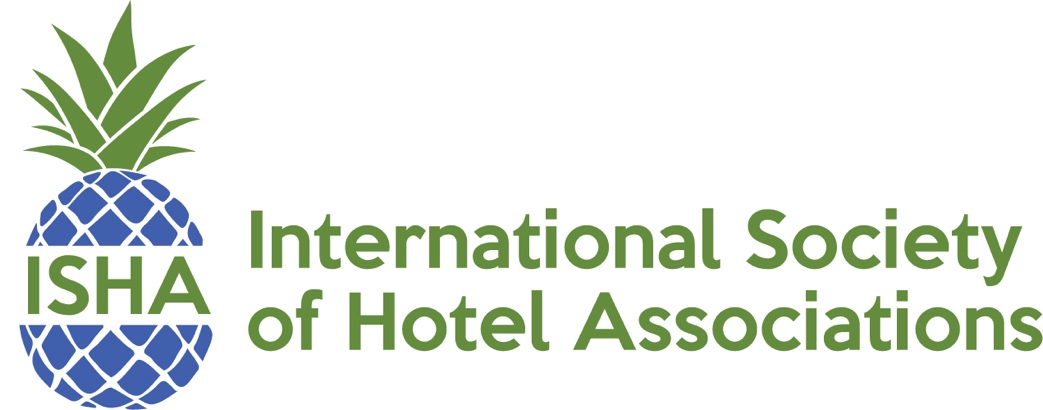 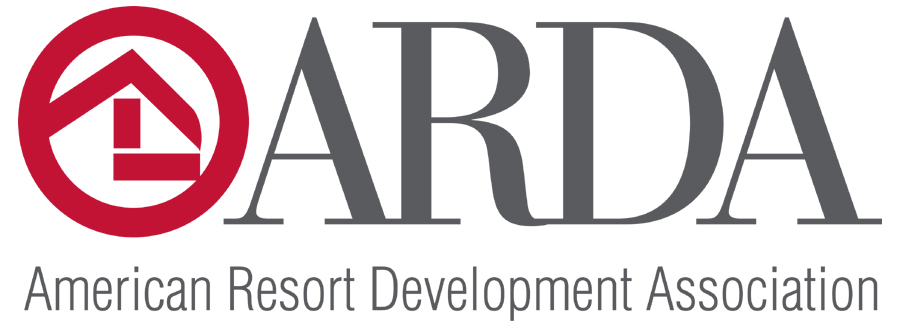 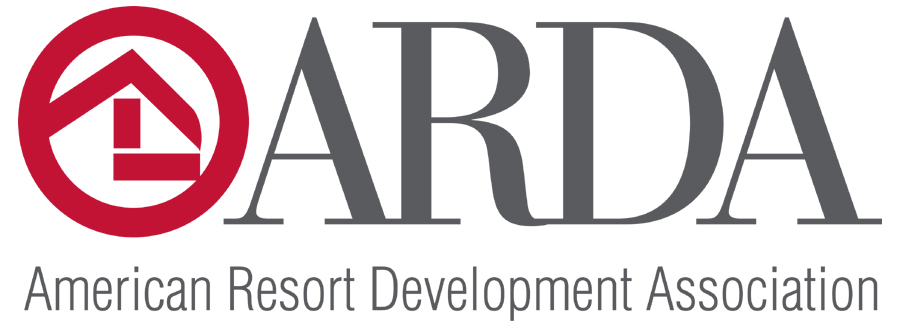 ISHA and ARDA are pleased to provide this professional development opportunity to ISHA members. The Certified Association Executive (CAE) program is designed to elevate professional standards, enhance individual performance, and designate association professionals who demonstrate the knowledge essential to the practice of association management. The CAE is the highest certification for the association industry. ISHA now offers you the opportunity to go for the gold and earn your CAE certification! Your exam fee will be paid in full by ISHA/ARDA Scholarship Fund.Applicants should have been an ISHA member for at least a year prior to eligibility. (2020 applicants must have been an ISHA member prior to September 30, 2019.) Applicants must submit a letter stating their intent to the commitment and maintenance of the CAE certification.Applicants should be willing to give back by mentoring future CAE candidates during their preparation for the test.
Applicants must be eligible to sit for the CAE at the time the application is submitted. To qualify to take the CAE exam, applicants must:Be currently or recently employed in a qualifying nonprofit organization or association management company. Have sufficient qualifying professional experience.Have completed 75 hours of broad-based qualifying professional development within the last five years. The CAE Commission strongly recommends that you fulfill the professional development requirement by completing coursework in proportion to the weighting of each content area on the exam content outline.Sign an attestation to uphold ASAE's Standards of Conduct. For a complete list of eligibility and more info go to www.whatiscae.com.
Scholarships received in December are for the following year test dates. (2020 for 2021)
CAE Scholarship funds will be distributed upon receipt of confirmation that recipient has completed the CAE testing. 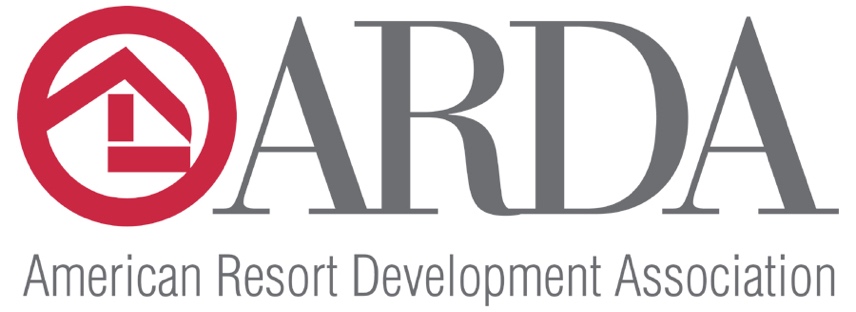 